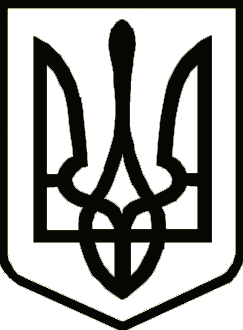 УкраїнаНОВГОРОД-СІВЕРСЬКА РАЙОННА РАДА    ЧЕРНІГІВСЬКОЇ ОБЛАСТІРІШЕННЯ(двадцять шоста сесія сьомого скликання)21 грудня  2018 року                                                                                 № 412м. Новгород-Сіверський Про призначення на посаду директора Смяцької загальноосвітньої школи І-ІІІ ступенів Новгород-Сіверської районноїради Чернігівської області Ковальчука Т.С.Відповідно до пункту 2 статті 26 Закону України «Про освіту», Порядку призначення на посаду керівників закладів освіти Новгород-Сіверської районної ради Чернігівської області, затвердженого рішенням Новгород-Сіверської районної ради Чернігівської області від 22 грудня 2017 року №298, враховуючи висновок конкурсної комісії щодо результатів конкурсного відбору на посаду директора Смяцької загальноосвітньої школи І-ІІІ ступенів  Новгород-Сіверської районної ради Чернігівської області                                         від 26 жовтня 2018 року, керуючись статтею 43 Закону України «Про місцеве самоврядування в Україні», районна рада вирішила:1. Призначити Ковальчука Тимофія Сергійовича на посаду директора Смяцької загальноосвітньої школи І-ІІІ ступенів Новгород-Сіверської районної ради Чернігівської області з 02 січня 2019 року терміном на два роки.2. Відділу освіти Новгород-Сіверської районної державної адміністрації Чернігівської області укласти контракт з  Ковальчуком Тимофієм Сергійовичем у порядку визначеному чинним законодавством.3. Контроль за виконанням рішення покласти на постійну комісію районної ради з питань бюджету та управління об’єктами комунальної власності району.Голова районної ради                                                                   В. М. КауфманПогоджено:Заступник голови Новгород-Сіверської районної державної адміністрації                                               Н.М. ЧугаєваНачальник відділу інформаційної діяльності,комунікацій з громадськістю та правовогозабезпечення районної державної адміністрації                          Ю. М. Білий   Начальник відділу з юридичних питаньта комунальної власності   виконавчогоапарату Новгород-Сіверської   районної ради Чернігівської області                             			   Т.В. Щепочкіна